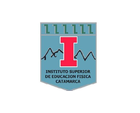 
PROPUESTA CURRICULARInstituto Superior de Educación Física Catamarca FUNDAMENTACIÓNLa psicología educacional es una de las ramas de la psicología, que se encarga del estudio de los procesos de aprendizaje del ser humano al interior de las Instituciones Educativas; es decir, estudia la manera cómo aprenden los estudiantes y en qué forma se desarrollan estos nuevos aprendizajes comprendiendo las características del aprendizaje a través de las teorías de desarrollo humano en sus etapas de madurez: niñez, adolescencia, adultez y vejez, teniendo en cuenta las características y capacidades de cada ser humano reflejadas en la inteligencia, creatividad, motivación y capacidad de comunicación.Merle Wittrock afirma que la psicología educativa se concentra en el estudio psicológico de los problemas cotidianos de la educación, de lo que derivan principios, modelos, teorías, procedimientos de enseñanza y métodos prácticos de instrucción y evaluación, así como métodos de investigación, análisis estadísticos y procedimientos de medición y valoración para el estudio de los procesos sociales  culturales en la escuela”.La autora Ana. Woofolk define a la psicología educativa como “la disciplina que se ocupa de los procesos de enseñanza y aprendizaje; aplica los métodos y teorías de la psicología y también de los suyos” (p.11). Por otra parte, Berliner, citado por la misma autora, entiende que la psicología educativa estudia “lo que la gente piensa y hace conforme enseña y aprende un currículo particular en un entorno específico, donde se pretende llevar a cabo la educación y capacitación” (Woofolk:11). La expresión lo que “la gente piensa” hace referencia a los procesos mentales y la expresión se refiere a la conducta.La psicología educacional es un campo en construcción, donde el conocimiento ofrecido por la psicología constituye un aporte sustancial pero con limitaciones para la construcción de un objeto de conocimiento educativo. Y, como todo campo que se constituye en relación con las luchas por la instalación del sentido, resulta necesario reconocer en este espacio su especificidad así como otros debates que se juegan en él.En la actualidad persiste el debate acerca de si la psicología educacional debe ser ubicada en el campo de la psicología o en el de las ciencias de la educación. Resulta necesario reconocer las consecuencias que una u otra decisión conlleva en los modos en que se interpretan las investigaciones, en cómo se aplica la psicología educacional en los diversos campos y en el modo de configurar las intervenciones de los diversos actores educativos involucrados.La psicología educacional constituye un espacio sustantivo en la formación de los docentes, en tanto ofrece una mirada sobre el aprendizaje (particularmente en relación con los procesos de escolarización), sobre las diversas teorías psicológicas que han procurado dar respuesta a temas vinculados con él (dentro y fuera de la escuela) y plantea, además, nuevos desafíos que se presentan en la sociedad actual.¿Qué es el aprendizaje? ¿Cómo aprenden las personas? ¿Se producen cambios en el sistema nervioso como resultado del aprendizaje? Esas son, sin dudas, preguntas que los profesionales en el campo de la educación y los futuros educadores que se forman en los institutos se formulan, porque forman parte de su preocupación por conocer y comprender ese fenómeno psicológico. Esa preocupación es comprensible, porque el objetivo inmediato de la labor educativa en general y de la enseñanza en particular es promover y lograr aprendizajes. Por otra parte, cuanto mayor se profundice  en ese conocimiento, mayores posibilidades habrán de desarrollar técnicas adecuadas de enseñanza.Una de las preocupaciones que surgen en la compleja labor educativa que se produce en el aula es la que se desarrolla con el aprendizaje. Los docentes quieren saber cómo pueden lograr la adquisición de conocimientos en el aula del modo más efectivo posible, y acude, a su marco de referencias o conocimientos acumulados, a la observación del trabajo profesional de sus colegas más experimentados y al marco teóricos que le proporcionan las disciplinas educativas tales como la pedagogía, la didáctica, la teoría del currículum y la psicología para perfeccionar gradualmente sus métodos y técnicas de enseñanzas.	Una de las formas de hallar respuestas a los interrogantes o soluciones a los problemas con el trabajo en el aula es acudir a los conocimientos que ofrece la ciencia. Durante las últimas décadas, la ciencia a través de la psicología y las neurociencias, ha buscado respuestas, ha puesto a prueba hipótesis, ha perfeccionado sus técnicas e instrumentos de investigación, ha acudido a una tecnología más sofisticada y ha realizado descubrimientos que puede ayudar a los educadores a comprender los procesos cognitivos, entre ellos el aprendizaje, de los educandos y de ellos mismos para mejora su labor educativa en el aula.Ausubel, Novak y Hanesian (1983) realizaron aportes importantes en cuanto al aprendizaje, siendo denominado por ellos el “aprendizaje  significativo” donde es posible relacionar los nuevos conocimientos con los que ya se poseen, pero además si se tienen en cuenta la diversidad de contextos de los estudiantes, sus intereses, entre otros. Los aprendizajes conectados con la vida real y las prácticas sociales de cada cultura tienen el potencial de ser significativos para los estudiantes. Esto quiere decir que es central considerar lo que el estudiante “ya sabe”, las experiencias previas, de tal manera que establezca una relación con aquello que debe aprender. Este proceso de construcción del conocimiento deja claro que ningún estudiante es una hoja en blanco, y que sus ideas previas acerca de lo que se enseñará es una condición de base a considerar. Solamente tener presente esto último para el diseño de situaciones de enseñanza, ofrece “pistas” para intentar promover aprendizajes significativos. Por supuesto, si el profesor estructura sus clase de modo de que el aprendizaje sea significativo para los estudiantes, probablemente éstos estén más motivados para aprender y para reflexionar sobre cómo alcanzaron los nuevos sentidos que construyeron.Es importante considerar el aporte que realiza Rebeca Anijovich, desde el enfoque de aulas heterogéneas, donde la el aprendizaje significativo cobra relevancia. Esta autora propone reflexionar y hacer realidad el axioma “todos pueden aprender”. Lograr este principio y propósito requiere mucho trabajo y citando a Perkins, sostiene que el gran desafío de la educación es desarrollar el pensamiento. Para ello es necesario que los alumnos desplieguen las disposiciones necesarias para adoptar una postura activa en sus aprendizajes. Esto significa la capacidad de responder a un problema con un repertorio amplio de opciones, que demuestren actitud para continuar en la búsqueda de la verdad o de las soluciones, incluso a pesar de factores poco favorables, y dispongan de habilidad para actuar de forma efectiva. Basándose en estos propósitos se busca desarrollar, desde la aceptación y valoración de las diferencias entre los alumnos, prácticas de enseñanzas cotidianas en las escuelas, constituidas bajo el concepto de “flexibilidad”.Siguiendo a Anijovich, sobre el significado de flexibilidad implica organizar de diversos modos los espacios, tiempos, agrupamientos de los alumnos, los canales de comunicación y el uso de recursos en función de la situación, objetivos y contenidos requeridos para aprender. A mayor flexibilidad, mayor capacidad de un aula y escuela para atender la diversidad.Lo anteriormente mencionado es de suma importancia, más en este contexto actual en la cual se lleva a cabo distintos cambios a consecuencias de la pandemia desde el ámbito tecnológico, comunicativo, en la salud como así también las inestabilidades políticas, económicas y sociales como la desigualdad y la diversidad cultural, se hace cada vez imprescindible el papel de las instituciones educativas, siendo un espacio donde se resinifica el papel de los niños, adolescentes, asimismo la posición compleja que se encuentra el educador frente a los diversos desafíos propio de estos tiempos, al llevar a cabo los procesos de enseñanzas y aprendizajes en el aula o en la virtualidad.Por ello se considera imprescindible en este espacio curricular abordar las diversas corrientes de pensamiento a través de autores que han hecho aportes sustantivos al campo. Y, como la producción del conocimiento se halla encarnada en un contexto sociohistórico que marca los límites de lo que es posible decir y hacer, resulta pertinente ubicarlas en ese contexto, enunciar los problemas a los que procuran dar respuesta, así como las principales categorías teóricas y propuestas metodológicas que posee cada una.	La propuesta curricular de la cátedra Psicología Educacional pretende lograr que los futuros docentes piensen, reflexionen y establezca un contacto directo con las grandes preguntas y el propósito de la educación. Para lograrlo, el estudiante debe tener presente ciertos temas como la realidad, el significado y las fuentes del conocimiento. La  cátedra Psicología Educacional propone lograr que el estudiante adquiera una posición donde le sea posible relacionar sus objetivos con los fines deseados, y seleccionar los métodos pedagógicos que concuerde con sus metas. Así, una de las grandes tareas de la psicología educacional es ayudar a los educadores a pensar significativamente en el proceso total de la educación y de la vida de modo que se sitúen en una mejor posición para desarrollar estrategias acordes que ayudará a sus estudiantes a llegar a la meta deseada.La materia Psicología Educacional se articula con las distintas unidades curriculares de la carrera del Profesorado de Educación Física, como ser la pedagogía, filosofía educacional, didáctica general, sociología de la educación, ética, práctica docente, filosofía de la educación, de modo que desde las múltiples perspectivas se logre realizar un mejor análisis con respecto a los procesos de enseñanza y aprendizajes de los niños, adolescentes y jóvenes.Desde este espacio curricular se procederá a trabajar con marcos conceptuales para reflexionar, comprender e intervenir de forma creativa en los conflictos que se generan en la cotidianeidad. Cabe destacar la relevancia de brindar una formación activa, continua y dinámica del futuro docente, ya que es un proceso necesario para desarrollar con soltura los distintos procesos de enseñanza y aprendizaje en el ámbito áulico, analizando las realidades, el contexto sociopolítico y cultural para lograr una mejor planificación, y educación integral generando  nuevas estrategias metodológicas y de evaluación.CAPACIDADES Promover la lectura, análisis y organización de la información acerca de las perspectivas teorías psicológicas, para luego comunicar los conocimientos adquiridos bajo un clima de respeto.Propiciar la observación e indagación de las prácticas educativas, fomentando la búsqueda y ejecución de soluciones a los conflictos áulicos cotidianos.Fomentar un pensamiento crítico frente a las diversas problemáticas sociales y educativas que acontece en la cotidianeidad.OBJETIVOSComprender el objeto de estudio de la Psicología Educacional a partir del conocimiento de distintos fundamentos teóricos. Brindar diversos enfoques y teorías que configuran el escenario de la psicología educacional. Generar un espacio de reflexión sobre los sentidos de cada enfoque, teoría y perspectiva en relación con la práctica docente. Fomentar la interpretación y la recolección de información relevante para realizar juicios de valor en torno a los procesos de enseñanza y aprendizaje.Comprender la pluralidad de la actual sociedad para desarrollar actitudes de solidaridad, tolerancia y respeto hacia los diversos grupos sociales y culturales. ENCUADRE METODOLÓGICO-DIDÁCTICOLa cátedra propone brindar las herramientas necesarias para enriquecer  la formación del futuro docente, proporcionándole bases teóricas y prácticas sobre las que el estudiante pueda asentarse y otorgar a su labor la mayor idoneidad posible.Teniendo en cuenta las prescripciones curriculares y criterios propios de la cátedra, se estructuran los contenidos a trabajar en tres (3) ejes temáticos incorporando contenidos que posibiliten alcanzar los objetivos específicos y conocimientos que se esperan por parte de los alumnos,  a saber: CONTENIDOSEje temático 1: Configuración del campo de la psicología educacionalEl objeto de estudio de la psicología.Diferentes perspectivas en el desarrollo histórico de la psicología educacional.Métodos e instrumentos de investigación en el ámbito de la psicología educacional.Psicología de la Educación física: importancia para el desarrollo de la personalidad. Sistema regulador de las acciones motrices.BibliografíaLeliwa Susana y Scangarello Irene (2006) Psicología y educación. Ed. Brujas. Córdoba ArgentinaMarco Antonio Tóala Pilay, Aura Janeth García Martínez y otros (2019) Psicología de la educación física y el deporte escolar. Ed. Área de Innovación y Desarrollo, S.L. Cap. IWoolfolk, Anita (2010): Psicología educativa. Ed. Prentice Hall. Pág. 13-17Bibliografía complementariaSarmiento, Víctor (2009): Psicología Educativa El Aprendizaje. La Paz, Bolivia. Edición Particular. Pág. 115-131Leliwa Susana y Scangarello Irene (2006) Psicología y educación. Ed. Brujas. Córdoba Argentina.Eje temático 2: Perspectivas teóricas sobre el aprendizaje2.1 Teorías conductivas del aprendizaje: conocimiento clásico de Iván Pavlov y Watson. Conocimiento operante de Skinner.2.2 Teorías sociocultural del aprendizaje: Vigostsky y su teoría del desarrollo. Aprendizaje cooperativo.2.3  2.4Teoría psicogenética: Jean Piaget.2.5 El aprendizaje instrumental: Jerome Bruner2.6 Aprendizaje social: Albert Bandura.2.7 Aprendizaje significativo: David AusubelBibliografíaLeliwa Susana y Scangarello Irene (2006) Psicología y educación. Ed. Brujas. Córdoba Argentina.Woolfolk, Anita (2010): Psicología educativa. Ed. Prentice Hall.Bibliografía complementariaSarmiento, Víctor (2009): Psicología Educativa El Aprendizaje. La Paz, Bolivia. Edición Particular. Pág. 115-131Eje Temático N° 3: Los procesos de enseñanza y aprendizajes en el  aula3.1 Teoría de inteligencias múltiples: Howard Gardner.3.2 David Perkins: el aprendizaje para la comprensión.3.3 Factores que influyen en los proceso de enseñanza y aprendizaje de la convivencia en el aula: 3.3.1 Estudiantes con problemas de salud Problemas físicos y sensoriales.3.3.2  Estudiantes con trastornos del lenguaje y de la comunicación. 3.3.3 Estudiantes con problemas emocionales o conductuales.3.3.4 Estudiantes con trastornos de atención e hiperactividad.3.3.5 Estudiantes con discapacidades intelectuales.3.3.6 Estudiantes con sordera3.4 ¿Qué es la motivación? Motivación intrínseca y motivación extrínseca. La motivación para enseñar y aprender3.5  Aulas Heterogéneas: de la homogeneidad a la consideración de lo diverso. Bibliografía Escribano Alicia y del Valle Ángela (2008) El aprendizaje basado en problemas. Una propuesta metódica en Educación Superior. España. Ed. Narcea.Graciela Cappelletti y Rebeca Anijovich (2018) Claves para promover el aprendizaje significativo. Argentina. Programa de Formación en Gestión Educativa. Pág. 1-13Rebeca Anijovich (2014): Gestionar una escuela con aulas heterogéneas, enseñar y aprender en la diversidad. Argentina. Ed. Paidos.  19-38 y 39-58. Woolfolk, Anita (2010) Psicología educativa decimoprimera edición. México. Pearson Educación. Pág. 130-144Bibliografía complementariaBanquero, Ricardo y Limón Luque, Margarita (2001): Introducción a la Psicología del aprendizaje escolar. Argentina. Ed. Universidad Nacional de Quilmes. Pág. 11-21Dabas, Elina (2000): Los Contenidos del Aprendizaje. Argentina. Ed. Nueva Edición. Pág. 19-28Sarmiento, Víctor (2009): Psicología Educativa El Aprendizaje. La Paz, Bolivia. Edición Particular. 143-150ESTRATEGIAS METODOLÓGICAS Las siguientes estrategias metodológicas se implementarán durante el desarrollo de los tres ejes temáticos, con la finalidad de clarificar y ampliar los saberes que los estudiantes poseen, como también reforzar y orientar aquellos que adquirirán a través de la enseñanza en la materia. Los estudiantes, por su parte, realizarán diversas actividades individuales y grupales a modo de cumplir cada una de las instancias de evaluación a lo largo del desarrollo de la unidad curricular. Las clases se desarrollarán en la virtualidad, teniendo dos componentes importantes: la modalidad sincrónica y asincrónica. La modalidad sincrónica es muy similar a lo que ocurre en el aula de manera presencial, es decir, en esta instancia teórica hay una instrucción bidireccional en tiempo real, lográndose a través de la plataforma de videoconferencias de meet, donde la docente y los estudiantes se conectan en un espacio virtual al mismo tiempo, llevándose a cabo el proceso de enseñanza y aprendizaje. La modalidad asincrónica, por otro lado, permite que la docente suba el material bibliográfico a la plataforma classroom, como también mensajes orientativos y los criterios de trabajos, siendo considerada ésta una instancia práctica, en la cual los estudiantes podrán acceder a ellas en los tiempos disponibles e ir organizando su propio ritmo de aprendizaje, afianzar los conocimientos teóricos, interactuando de manera intermitente con la docente.Las clases tienen como finalidad apoyar el desarrollo y maduración del pensamiento autónomo, crítico, creativo, aclarando otras inquietudes derivadas del estudio del material bibliográfico, reforzar la motivación del alumno y estimular a que surjan procesos de reflexión y de acción. Para ello, se propondrá al estudiante que al momento de finalizar cada eje temático, realicen producciones escritas o audiovisuales, en donde transfieran los saberes aprendidos, como así también  inquietudes, las cuales serán indicadores como comprender la Psicología educacional en los escenarios escolares.Las producciones elaborada por los estudiantes serán adjuntadas en dos plataformas virtuales, el google drive y los portafolios del campo virtual classroom.  Las actividades de los trabajos prácticos serán de manera grupal y diseñada de acuerdo con los intereses de los estudiantes, respetando la diversidad y estableciendo una permanente articulación con los ejes teóricos y la realidad contextual. Para orientar en la resolución de los trabajos, se fomentará el dominio de habilidades como observar, comparar, indagar, investigar, cuestionar, permitiendo la articulación teórica y práctica que dé lugar a la valoración crítica de los saberes aprendidos. También se llevarán a cabo actividades tutoriales de acuerdo a las necesidades de los estudiantes: apoyatura en comprensión temática, trabajos prácticos, videos, imágenes, instancias de evaluación, exámenes. El desarrollo de la unidad curricular se llevará a cabo mediante exposiciones a cargo de la docente quien promoverá los debates, cuestionamientos, toma de posicionamientos particulares, actitudes críticas y reflexivas ante los diversos tópicos que se propondrán:Propiciar en las clases un ambiente adecuado para el aprendizaje, fomentando el diálogo - entendido como elemento esencial para la resolución de cualquier conflicto-. Trabajar con ejemplificaciones relacionadas con la vida real y cotidiana, clínica de relatos de situaciones pensadas y posibles, cuadros conceptuales, estudios de casos, trabajos de investigación.Se prevé la realización de 3 trabajos prácticos correspondientes a cada eje temático con el fin de favorecer el desarrollo, aprehensión e intercambio de conocimientos, como así también potenciar las capacidades entre los estudiantes para trabajar de forma  colaborativa.ARTICULACIÓN CON OTROS ESPACIOS CURRICULARESSiguiendo las prescripciones del diseño curricular, se observa la intención expresa de fomentar el trabajo interdisciplinario, adecuándonos a la etapa  epidemiológica en la que atraviese la provincia. De ahí que el campo de la formación general permite la construcción de una perspectiva integral y de conjunto, que favorece no sólo la comprensión de los macro contextos históricos, políticos, sociales y culturales de los procesos educativos, sino también de las problemáticas de la enseñanza propias del campo de la formación específica, en este caso Artes Visuales.El propósito de la cátedra será fortalecer y en caso necesario, crear trabajos mancomunados específicamente con el campo de formación en la práctica profesional: Articulación vertical: Pedagogía; Escuela y comunidad; Historia y política de la educación Argentina; Institución escolar; Didáctica General; Sociología de la educación; Sujeto inicial, primaria y secundaria; Filosofía de la educación Articulación horizontal:Didáctica Especial de la EF. Nivel Inicial y Primario; Sujeto del Aprendizaje I; Escuela y comunidad.Articulación transversal: Práctica Docente y Residencia. Nivel Inicial y Primario;  Práctica docente y residencia N. Secundario con eje en el aula y ámbitos no formales.CRONOGRAMASELECCIÓN DE RECURSOS MATERIALESPara la concreción del presente proyecto, se contemplan los siguientes soportes materiales:Plataforma classroom Google Meet Google driveMaterial de estudio digitalizado.Videos CanvaEVALUACIÒN: La evaluación supone un conjunto de acciones con las cuales se obtiene, analiza e interpreta información, para juzgar alternativas y argumentar decisiones que revitalicen “cualitativamente” los procesos de enseñanza y aprendizaje. Lo cual implica la necesidad de potenciar la evaluación como “estrategia permanente” de mejora y perfeccionamiento de las propuestas de enseñanza. Se considera brindar un aporte bastante enriquecedor en cuanto a la Evaluación Formativa siendo aquella que se realiza de manera continua durante el desarrollo de la secuencia de enseñanza, con la participación de todos los involucrados. Tiene la finalidad de mostrar la marcha del proceso, realizando los ajustes pedagógicos necesarios, para que todos puedan aprender. En el contexto que atravesamos el sentido de la evaluación formativa implica la participación activa del alumno en su propio aprendizaje y en el proceso mismo de evaluación. En este sentido, para llevar adelante su desarrollo requiere que el docente construya un clima de confianza y seguridad, en el que todos los alumnos compartan valores de auto superación, mejoramiento constante y trabajo en equipo.En el proceso de evaluación formativa es importante que el estudiante conozca qué es lo alcanzado y lo que no logró aún. A partir de ello, el docente contiene, organiza y dirige de forma autónoma su proceso de aprendizaje.  El docente, además de identificar errores, informa en qué se equivocó el alumno, brindando la ayuda para que pueda resolverlo de manera adecuada y ofrecer orientaciones para autoevaluarse e identificar sus fortalezas, debilidades, y el grado de avance en el proceso de aprendizaje, considerando esto  uno de los mayores aportes, dado que el momento de “Transferencia” es importante debido a que los alumnos comunican, expresan y comparten con el docente y sus compañeros todo lo que aprendieron durante ese proceso. Es necesario que llegue el alumno al momento final de la evaluación, habiendo recibido previamente orientaciones, indicaciones y alternativas para mejorar su recorrido, siendo altamente positivo, desde mi postura, porque podemos observar la trayectoria que ha realizado el alumno, siendo también altamente gratificante valorar su propio proceso de autoconocimiento y autoevaluación; el propio alumno se sorprende de cada instancia que pudo superar, motivándose a ser capaz de hacer y crear muchas cosas de las que se pueda imaginar.De acuerdo a la reglamentación vigente de los institutos de Educación Superior Resolución Ministerial E.CyT. Nº 1318/05) - Sistema de Evaluación y Acreditación:Alumno promocional: el estudiante que haya aprobado todas las instancias evaluativas con siete (7) o más puntos y cumpla con los porcentajes de asistencia establecidos (80% Mínimo), está en condiciones de promocionar la unidad curricular. Alumno regular: Con una asistencia del 75%.  En el caso de aquellos alumnos que por razones laborales no puedan alcanzar el porcentaje mínimo de asistencia para la regularización, se exigirá sólo un sesenta por ciento (60%) de asistencia contra la presentación de la debida certificación. Debe tener todas las instancias evaluativas aprobadas con cuatro (4) o más puntos. Estas podrán ser recuperadas conforme a lo que establece a cada Régimen Académico Institucional. Alumnos libres: deberán aprobar un examen final escrito y oral. El examen escrito es de carácter eliminatorio y debe ser aprobado con un mínimo de cuatro (4) punto para acceder al examen oral que deberá aprobar con un mínimo de cuatro (4). CRITERIOS DE EVALUACIÓNUso del vocabulario específicoCapacidad argumentativa y explicativa de forma oral y escritaPresentación en tiempo y forma de los trabajos solicitados.Capacidad para generar escenarios de debates, diálogo y respeto por la opinión del restoBrindar ejemplos vinculados a la vida real estableciendo interrelaciones con temáticas de la disciplina. Utilización e interpretación de fuentes fiables.Comunicación de argumentos, opiniones y resolución de los problemas del temaUtilización e interpretación de fuentes fiables.Identifica sus fortalezas y debilidades mediante su autoevaluaciónAutoevaluación y retroalimentación de forma positiva a todos los integrantes de su grupoINSTRUMENTOS DE EVALUACIÓN Debate: que permite una evaluación cualitativa, observando capacidades de cada estudiante.Estudios de casos.Resolución de problemas.Trabajos prácticos individuales o grupales.Informes escritosExámenes prácticos.PROPUESTA INNOVADORA En tiempos tan complejos e inciertos en la que estamos atravesando, y más en el ámbito educativo, se han generado múltiples propuestas metodológicas y estratégicas desde la virtualidad, cuyo objetivo es disminuir el hiato entre presencialidad, cotemporalidad y educabilidad. Es por ello que se procura como propuesta innovadora interdisciplinaria que no sólo acercarnos y generamos procesos de aprendizajes más allá de la presencialidad, sino también sumergirnos en estos escenarios digitales coetáneos, creador de posibilidad, en donde los estudiantes participen de forma dinámica, y se promueva la formulación de consignas abiertas y claras, pudiendo desarrollar contenidos investigativos atendiendo a la significatividad lógica, cultivando el carácter reflexivo, crítico, analítico y argumentativo, que nos permitirá resignificar la convivencia, el respeto, forma desde nuestras prácticas pedagógicas un sentido de hospitalidad. 	A continuación se presenta 3 propuestas que se desarrollará durante el dictado de las clases.“Nuevos entornos de aprendizaje”Esta propuesta consiste en que los estudiantes realicen una introspección y establecer un vínculo con las nuevas experiencias que vivenciaron a lo largo de este tiempo de pandemia, el rol que ocupa el aprendizaje, y en especial la educación bajo éste contexto virtual, acompañado de la visualización del video de “Pilar Sordo - Educación y pandemia”, donde deberán presentar una trabajo de forma individual en uno de los siguientes formatos: un escrito o video de tik tok con un tiempo máximo de duración de 5 minutos. Perspectivas teóricas en torno al aprendizaje en la virtualidadEsta propuesta consiste en que los estudiantes elijan una de las Perspectivas psicológica explicadas en clases y establecer un vínculo con el aprendizaje en la virtualidad ya sea a partir de una vivencia personal de situaciones de la vida cotidiana, o una experiencia de familiares directos, amigos, etc.  En una primera instancia los estudiantes podrán presentarlo en formato escrito de forma grupal de 2 integrantes, y luego explicarlo a todos sus compañeros por medio de la plataforma meet, donde será un espacio para reflexionar acerca de las conclusiones a las que arribaron desplegando el sentido argumentativo, compartir ideales, creencias y desarrollar un pensamiento crítico.“¿Qué voy hacer?” una mirada hacia la futura práctica docenteLa finalidad de esta propuesta consiste en presentar distintas realidades posibles en las que se encontrarán los estudiantes en su futura práctica docente, donde deberán tomar decisiones para enseñar a sus alumnos. Para ello se les propondrá que trabajen en grupo de 3 integrantes, y se les brindará dos situaciones distintas que sucede en las aulas de las escuelas, teniendo la posibilidad de elegir. Deben imaginar en una primera situación, que tienen a su cargo un curso con 22 alumnos, uno de ellos tiene  sordera, otros dos alumnos trastornos de atención e hiperactividad en 3° grado del nivel primario. En la segunda situación, un curso de 30 alumnos, pero tres con problemas emocionales y uno con problemas conductuales en el nivel en 2° año del nivel secundario. 	El desafío consiste en pensar y justificar algunas estrategias que implementarán para enseñar educación física en cada aula escogida. Para el desarrollo de este trabajo los estudiantes tendrán que realizar una lectura del material adjuntado por la docente, y presentarlo en formato escrito, o un video audiovisual escenificando la situación en primera persona, con una duración máxima de 5 minutos. Posteriormente, los trabajos de cada grupo de estudiantes, serán explicado al resto de sus compañeros y docente por la plataforma digital meet, teniendo presente sus propios procesos de aprendizaje, las dificultades que tuvieron que atravesar, como también las soluciones y conclusiones a las que arribaron, manifestando sus conocimientos, pensamientos y posicionamientos con respecto al contenido aprendido. Se considera ésta propuesta de suma importancia por un lado, los alumnos producirán intercambios de experiencias, visiones, argumentos y posicionamientos frente a sus futuras prácticas docentes. BIBLIOGRAFÍA 	Ageno, Raul y Colussi, Guillermo (1998): El Sujeto del Aprendizaje en la Institución Escolar. Argentina. Ed. Homo Sapiens. Ausubel, David y otros (2000): Psicología Educativa. España. Ed. Trillas. 2da Ed.Banquero, Ricardo y Limón Luque, Margarita (2001): Introducción a la Psicología del aprendizaje escolar. Argentina. Ed. Universidad Nacional de Quilmes. Pág 11-21.Beltran, Jesús, Moraleda, Mariano y otros (2007): Psicología de la Educación. Ed. Eudema.. Cambursano, Susana y Andrada Silvana. (2008) La enseñanza de la Psicología en las Ciencias de la Educación. San Fernando del Valle de Catamarca. Ed. Científica Universitaria de la Universidad Nacional de Catamarca.Coll, Cesar (2001): Aprendizaje escolar y Construcción del Conocimiento. Argentina Ed. Paidós. Coll, Cesar (2001): Conocimiento Psicológico y Práctica Educativa. Ed. Narcanova. Dabas, Elina (2000): Los Contenidos del Aprendizaje. Argentina. Ed. Nueva Edición. Genovard, Candido y Gotzens, C. (1995): Psicología de la instrucción. España. Ed. Aula XXI/ Santillana. Graciela Cappelletti y Rebeca Anijovich (2018) Claves para promover el aprendizaje significativo. Argentina. Programa de Formación en Gestión Educativa. Pág. 1-13Grife, Monreal, Mariona y Guitarty, Moises Esteban (2012): Consideraciones Educativas de la Perspectiva Ecológica de Urie Bronferbrenner. Contextos educativos N° 15. Madrid España. Pág. 79-91.Ministerio de Educación (2020) En las escuelas, acompañar cuidar, enseñar. Ciudad Autónoma de Buenos Aires. Edición del Ministerio de Educación de la Nación. Pág. 5-Rebeca Anijovich (2014): Gestionar una escuela con aulas heterogéneas, enseñar y aprender en la diversidad. Argentina. Ed. Paidos.  19-38 y 39-58. Sarmiento, Víctor (2009): Psicología Educativa El Aprendizaje. La Paz, Bolivia. Edición Particular. Pág. 115-131.Solzi de Rofman, Sarah (2000): Problemas actuales en psicología educacional. Primer Congreso Internacional de Educación: “Educación, crisis y utopías”. Tomo N° 2: Las Propuestas de la Didáctica y la Psicología. Universidad Nacional de Buenos Aires. Ed. AIQUE. Woolfolk, Anita (2010): Psicología Educativa. Ed. Prentice Hall. CARRERA: Profesorado de Educación FísicaCARRERA: Profesorado de Educación FísicaUNIDAD CURRICULAR: Psicología EducacionalUNIDAD CURRICULAR: Psicología EducacionalCAMPO DE FORMACION: GeneralCAMPO DE FORMACION: GeneralREGIMEN: CuatrimestralCantidad de horas  o carga horaria: Seis (6) horasREGIMEN: CuatrimestralCantidad de horas  o carga horaria: Seis (6) horasCURSO: PrimeroDIVISION: I y IIICICLO ACADÉMICO: 2021Fecha de Inicio: AgostoFecha de finalización: DiciembreDOCENTE: Sosa Reinoso Juliana NoeliaProfesora en Filosofía y Ciencias de la Educación Mail: julianasosareinoso@gmail.comNúmero de celular: 3834-382701Firma recepción - Sello Institucional:ContenidosEje temáticoNº de ClasesDuración(en semanas)FechasFechasFechasContenidosEje temáticoNº de ClasesDuración(en semanas)Trab. Práct.ParcialesColoquio110clases5 semanas Agosto /septiembre SeptiembreFinales de Noviembre 210clases5 semanas Septiembre/octubreOctubre Noviembre Finales de Noviembre 310clases5 semanas Octubre/noviembre Octubre Noviembre Finales de Noviembre 